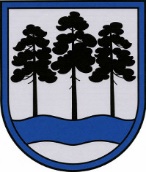 OGRES  NOVADA  PAŠVALDĪBAReģ.Nr.90000024455, Brīvības iela 33, Ogre, Ogres nov., LV-5001tālrunis 65071160, e-pasts: ogredome@ogresnovads.lv, www.ogresnovads.lv PAŠVALDĪBAS DOMES SĒDES PROTOKOLA IZRAKSTS70.Par Ogres novada pašvaldības saistošo noteikumu Nr. 10/2023 “Bērnu reģistrācijas, uzņemšanas un atskaitīšanas kārtība Ogres novada pašvaldības izglītības iestādēs, kurās īsteno pirmsskolas izglītības programmas” apstiprināšanuOgres novada pašvaldības dome 2021. gada 16. decembrī pieņēma saistošos noteikumus Nr.30/2021 “Bērnu reģistrācijas, uzņemšanas un atskaitīšanas kārtība Ogres novada pašvaldības izglītības iestādēs, kurās īsteno pirmsskolas izglītības programmas” (turpmāk – Saistošie noteikumi). Piemērojot Saistošos noteikumus, identificēti problēmjautājumi un nenoregulētas situācijas, kuru regulēšanai nepieciešamas izmaiņas Saistošajos noteikumos. Ogres novada Izglītības pārvaldes speciālistu un pirmsskolas izglītības iestāžu vadītāju darba grupa izskatīja Saistošos noteikumus, sagatavojot priekšlikumus Saistošo noteikumu pilnveidei - sakārtota rindas prioritāšu secība, pievienota prioritāte bērniem ar invaliditāti, procesa uzlabošanai mainīti bērna vecāka vai likumiskā pārstāvja iesnieguma par bērna uzņemšanu izglītības iestādē iesniegšanas termiņi, kā arī izmainīts datums, kad iestāžu vadītāji iesniedz informāciju par uzņemamo bērnu skaitu nākamajam mācību gadam. Tāpat noteikta rīcība gadījumos, kad situācija nav noregulēta ar Saistošajiem noteikumiem.Atbilstoši juridiskās tehnikas prasībām grozījumu saistošos noteikumus izdod uz to pašu augstāka juridiskā spēka tiesību normu pamata, uz kā izdoti grozāmie saistošie noteikumi. Tā kā likums “Par pašvaldībām” zaudējis spēku ar 2023. gada 1. janvāri,  sagatavots saistošo noteikumu projekts “Bērnu reģistrācijas, uzņemšanas un atskaitīšanas kārtība Ogres novada pašvaldības izglītības iestādēs, kurās īsteno pirmsskolas izglītības programmas” un paskaidrojuma raksts. Pamatojoties uz augstāk minēto, ir sagatavots saistošo noteikumu projekts “Bērnu reģistrācijas, uzņemšanas un atskaitīšanas kārtība Ogres novada pašvaldības izglītības iestādēs, kurās īsteno pirmsskolas izglītības programmas” un paskaidrojuma raksts. Atbilstoši Pašvaldību likuma 46. panta trešajai daļai, lai informētu sabiedrību par noteikumu projektu un dotu iespēju izteikt viedokli, Saistošie noteikumu projekts no 2023. gada 23. marta līdz 2023. gada 6. aprīlim tika publicēts Pašvaldības interneta vietnē www.ogresnovads.lv sadaļas “Sabiedrības līdzdalība”, apakšsadaļā "Saistošo noteikumu projekti". Viedokļa noskaidrošanas periodā no iedzīvotājiem priekšlikumi vai viedoklis par Saistošo noteikumu projektu netika saņemts. Ņemot vērā minēto un saskaņā ar Pašvaldību likuma 44. panta pirmo daļu un Vispārējās izglītības likuma 26. panta pirmo daļu,balsojot: ar 21 balsi "Par" (Andris Krauja, Artūrs Mangulis, Atvars Lakstīgala, Dace Kļaviņa, Dace Māliņa, Dace Veiliņa, Daiga Brante, Dainis Širovs, Dzirkstīte Žindiga, Egils Helmanis, Gints Sīviņš, Ilmārs Zemnieks, Indulis Trapiņš, Jānis Iklāvs, Jānis Kaijaks, Jānis Siliņš, Pāvels Kotāns, Raivis Ūzuls, Rūdolfs Kudļa, Santa Ločmele, Valentīns Špēlis), "Pret" – nav, "Atturas" – nav, Ogres novada pašvaldības dome NOLEMJ:Apstiprināt Ogres novada pašvaldības saistošos noteikumus Nr. 10/2023 “Bērnu reģistrācijas, uzņemšanas un atskaitīšanas kārtība Ogres novada pašvaldības izglītības iestādēs, kurās īsteno pirmsskolas izglītības programmas”, turpmāk – Noteikumi, (pielikumā). Ogres novada pašvaldības Centrālās administrācijas Juridiskajai nodaļai triju darba dienu laikā pēc Noteikumu parakstīšanas rakstveidā un elektroniskā veidā nosūtīt tos un paskaidrojumu rakstu Vides aizsardzības un reģionālās attīstības ministrijai (turpmāk – VARAM) atzinuma sniegšanai.Uzdot Ogres novada pašvaldības Centrālās administrācijas Juridiskajai nodaļai pēc pozitīva VARAM atzinuma saņemšanas nodrošināt Noteikumu publicēšanu oficiālajā izdevumā “Latvijas Vēstnesis”.Uzdot Ogres novada pašvaldības Centrālās administrācijas Komunikācijas nodaļai pēc pozitīva VARAM atzinuma saņemšanas publicēt Noteikumus Ogres novada pašvaldības mājas lapā internetā.Uzdot Ogres novada pašvaldības Centrālās administrācijas Kancelejai pēc Noteikumu spēkā stāšanās nodrošināt Noteikumu brīvu pieeju Ogres novada pašvaldības ēkā.Uzdot Ogres novada pašvaldības pilsētu un pagastu pārvalžu vadītājiem pēc Noteikumu spēkā stāšanās nodrošināt Noteikumu brīvu pieeju pašvaldības pilsētu un pagastu pārvaldēs.Kontroli par lēmuma izpildi uzdot Ogres novada pašvaldības izpilddirektoram.(Sēdes vadītāja,domes priekšsēdētāja E.Helmaņa paraksts)Ogrē, Brīvības ielā 33Nr.62023. gada 27.aprīlī